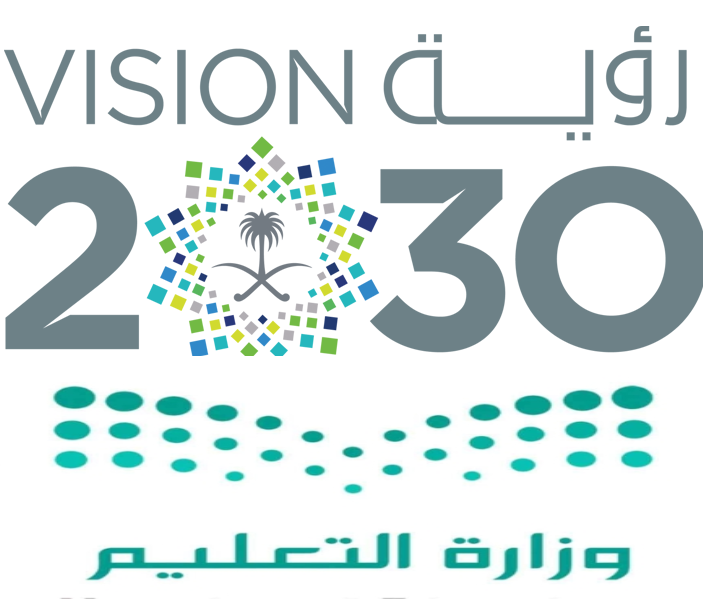 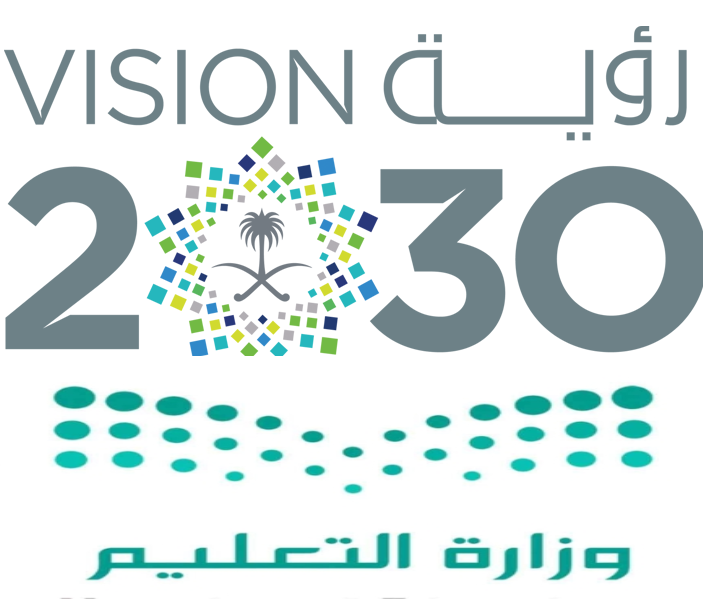 السؤال الأول: ضع علامة ( √ ) أمام العبارة الصحيحة وعلامة  ( Ꭓ ) أمام العبارة الخاطئة : السؤال الثاني: اختر الاجابة الصحيحة: انتهت الأسئلة  ,,,,,, مع تمنياتي لكم بالتوفيق والنجاح  ,,,,,, معلم المادة /السؤال الأول: ضع علامة ( √ ) أمام العبارة الصحيحة وعلامة  ( Ꭓ ) أمام العبارة الخاطئة : السؤال الثاني: اختر الاجابة الصحيحة: انتهت الأسئلة  ,,,,,, مع تمنياتي لكم بالتوفيق والنجاح  ,,,,,, معلم المادة /س1س2الدرجة رقماًالدرجة كتابةاسم المصححاسم المراجعس1س2الدرجة رقماًالدرجة كتابة202040أربعون درجة فقطالتوقيعالتوقيع20مالعبارةالإجابةالمواطن المسؤول هو: ذو الخلق الحميد، الملتزم بتعاليم دينه السمحة، والمنتمي لوطنه.عالم الآثار يحلل المعلومات، ويربطها بالامتداد التاريخي.يستفاد من الآثار أنها مورد سياحي للوطنللضرائب وظائف عدة منها: اقتصادية، ومالية، واجتماعية.خطوط الطول وهمية ترسم على الخرائط ومجسمات الكرة الأرضيةالأمانة هي قول الحقيقة دون تغيير، وفعل ما هو صحيح.المحافظة على الممتلكات العامة، والخاصة من أبرز حقوق المواطن.شهد وطني المملكة العربية السعودية حضارة  واحدة فقطالسكان هم المواطنون في الوطن من ذكور وإناث يجرى التعداد السكاني لتحديد عدد السكان20الجهة التي تتولى تحصيل الضرائب، ومتابعتها في وطني هي الهيئة العامة لـ ..............الجهة التي تتولى تحصيل الضرائب، ومتابعتها في وطني هي الهيئة العامة لـ ..............الجهة التي تتولى تحصيل الضرائب، ومتابعتها في وطني هي الهيئة العامة لـ ..............الجهة التي تتولى تحصيل الضرائب، ومتابعتها في وطني هي الهيئة العامة لـ ..............الجهة التي تتولى تحصيل الضرائب، ومتابعتها في وطني هي الهيئة العامة لـ ..............الجهة التي تتولى تحصيل الضرائب، ومتابعتها في وطني هي الهيئة العامة لـ ..............أالزكاة، والدخلبالترفيةجالسياحةانتماء الإنسان إلى وطنه على أسس من القيم، والأخلاق، والمبادئانتماء الإنسان إلى وطنه على أسس من القيم، والأخلاق، والمبادئانتماء الإنسان إلى وطنه على أسس من القيم، والأخلاق، والمبادئانتماء الإنسان إلى وطنه على أسس من القيم، والأخلاق، والمبادئانتماء الإنسان إلى وطنه على أسس من القيم، والأخلاق، والمبادئانتماء الإنسان إلى وطنه على أسس من القيم، والأخلاق، والمبادئأالمواطنة بالحقوقجالواجباتقول الحقيقة دون تغيير، وفعل ما هو صحيح قول الحقيقة دون تغيير، وفعل ما هو صحيح قول الحقيقة دون تغيير، وفعل ما هو صحيح قول الحقيقة دون تغيير، وفعل ما هو صحيح قول الحقيقة دون تغيير، وفعل ما هو صحيح قول الحقيقة دون تغيير، وفعل ما هو صحيح أالصدق  بالكذبجالإشاعةالمعلومات و يربطها بالامتداد التاريخي المعلومات و يربطها بالامتداد التاريخي المعلومات و يربطها بالامتداد التاريخي المعلومات و يربطها بالامتداد التاريخي المعلومات و يربطها بالامتداد التاريخي المعلومات و يربطها بالامتداد التاريخي أعالِم الآثار   بعالِم التاريخجعالِم الجغرافيا  من أمثلة أعمال التنقيب الأثري في وطني وتقع  في وادي الدَّواسِر من أمثلة أعمال التنقيب الأثري في وطني وتقع  في وادي الدَّواسِر من أمثلة أعمال التنقيب الأثري في وطني وتقع  في وادي الدَّواسِر من أمثلة أعمال التنقيب الأثري في وطني وتقع  في وادي الدَّواسِر من أمثلة أعمال التنقيب الأثري في وطني وتقع  في وادي الدَّواسِر من أمثلة أعمال التنقيب الأثري في وطني وتقع  في وادي الدَّواسِر أالفاوبالرَّبَذَةججُرشخط الطول الرئيس هو خط خط الطول الرئيس هو خط خط الطول الرئيس هو خط خط الطول الرئيس هو خط خط الطول الرئيس هو خط خط الطول الرئيس هو خط أالجديبالاستواءججرينتشتمكُننا خطوط الطول من تمكُننا خطوط الطول من تمكُننا خطوط الطول من تمكُننا خطوط الطول من تمكُننا خطوط الطول من تمكُننا خطوط الطول من أمعرفة الظواهر الفلكيةبتحديد المناخجتحديد التوقيتقسم الوقت حسب المناطق الزمنية إلى ............. منطقة زمنية قسم الوقت حسب المناطق الزمنية إلى ............. منطقة زمنية قسم الوقت حسب المناطق الزمنية إلى ............. منطقة زمنية قسم الوقت حسب المناطق الزمنية إلى ............. منطقة زمنية قسم الوقت حسب المناطق الزمنية إلى ............. منطقة زمنية قسم الوقت حسب المناطق الزمنية إلى ............. منطقة زمنية أ26ب25        ج24    يبلغ عدد خطوط الطول يبلغ عدد خطوط الطول يبلغ عدد خطوط الطول يبلغ عدد خطوط الطول يبلغ عدد خطوط الطول يبلغ عدد خطوط الطول أ380ب370ج360              مناخ الربع الخاليمناخ الربع الخاليمناخ الربع الخاليمناخ الربع الخاليمناخ الربع الخاليمناخ الربع الخاليأمعتدلببارد صيفاً ترتفع فيه الرطوبةجحار صيفاً بارد شتاءَ شديد الجفافس1س2الدرجة رقماًالدرجة كتابةاسم المصححاسم المراجعس1س2الدرجة رقماًالدرجة كتابة202040أربعون درجة فقطالتوقيعالتوقيع20مالعبارةالإجابةالمواطن المسؤول هو: ذو الخلق الحميد، الملتزم بتعاليم دينه السمحة، والمنتمي لوطنه.√عالم الآثار يحلل المعلومات، ويربطها بالامتداد التاريخي.√يستفاد من الآثار أنها مورد سياحي للوطن√للضرائب وظائف عدة منها: اقتصادية، ومالية، واجتماعية.√خطوط الطول وهمية ترسم على الخرائط ومجسمات الكرة الأرضية√الأمانة هي قول الحقيقة دون تغيير، وفعل ما هو صحيح.×المحافظة على الممتلكات العامة، والخاصة من أبرز حقوق المواطن.×شهد وطني المملكة العربية السعودية حضارة  واحدة فقط×السكان هم المواطنون في الوطن من ذكور وإناث ×يجرى التعداد السكاني لتحديد عدد السكان×20الجهة التي تتولى تحصيل الضرائب، ومتابعتها في وطني هي الهيئة العامة لـ ..............الجهة التي تتولى تحصيل الضرائب، ومتابعتها في وطني هي الهيئة العامة لـ ..............الجهة التي تتولى تحصيل الضرائب، ومتابعتها في وطني هي الهيئة العامة لـ ..............الجهة التي تتولى تحصيل الضرائب، ومتابعتها في وطني هي الهيئة العامة لـ ..............الجهة التي تتولى تحصيل الضرائب، ومتابعتها في وطني هي الهيئة العامة لـ ..............الجهة التي تتولى تحصيل الضرائب، ومتابعتها في وطني هي الهيئة العامة لـ ..............أالزكاة، والدخلبالترفيةجالسياحةانتماء الإنسان إلى وطنه على أسس من القيم، والأخلاق، والمبادئانتماء الإنسان إلى وطنه على أسس من القيم، والأخلاق، والمبادئانتماء الإنسان إلى وطنه على أسس من القيم، والأخلاق، والمبادئانتماء الإنسان إلى وطنه على أسس من القيم، والأخلاق، والمبادئانتماء الإنسان إلى وطنه على أسس من القيم، والأخلاق، والمبادئانتماء الإنسان إلى وطنه على أسس من القيم، والأخلاق، والمبادئأالمواطنة بالحقوقجالواجباتقول الحقيقة دون تغيير، وفعل ما هو صحيح قول الحقيقة دون تغيير، وفعل ما هو صحيح قول الحقيقة دون تغيير، وفعل ما هو صحيح قول الحقيقة دون تغيير، وفعل ما هو صحيح قول الحقيقة دون تغيير، وفعل ما هو صحيح قول الحقيقة دون تغيير، وفعل ما هو صحيح أالصدق  بالكذبجالإشاعةالمعلومات و يربطها بالامتداد التاريخي المعلومات و يربطها بالامتداد التاريخي المعلومات و يربطها بالامتداد التاريخي المعلومات و يربطها بالامتداد التاريخي المعلومات و يربطها بالامتداد التاريخي المعلومات و يربطها بالامتداد التاريخي أعالِم الآثار   بعالِم التاريخجعالِم الجغرافيا  من أمثلة أعمال التنقيب الأثري في وطني وتقع  في وادي الدَّواسِر من أمثلة أعمال التنقيب الأثري في وطني وتقع  في وادي الدَّواسِر من أمثلة أعمال التنقيب الأثري في وطني وتقع  في وادي الدَّواسِر من أمثلة أعمال التنقيب الأثري في وطني وتقع  في وادي الدَّواسِر من أمثلة أعمال التنقيب الأثري في وطني وتقع  في وادي الدَّواسِر من أمثلة أعمال التنقيب الأثري في وطني وتقع  في وادي الدَّواسِر أالفاوبالرَّبَذَةججُرشخط الطول الرئيس هو خط خط الطول الرئيس هو خط خط الطول الرئيس هو خط خط الطول الرئيس هو خط خط الطول الرئيس هو خط خط الطول الرئيس هو خط أالجديبالاستواءججرينتشتمكُننا خطوط الطول من تمكُننا خطوط الطول من تمكُننا خطوط الطول من تمكُننا خطوط الطول من تمكُننا خطوط الطول من تمكُننا خطوط الطول من أمعرفة الظواهر الفلكيةبتحديد المناخجتحديد التوقيتقسم الوقت حسب المناطق الزمنية إلى ............. منطقة زمنية قسم الوقت حسب المناطق الزمنية إلى ............. منطقة زمنية قسم الوقت حسب المناطق الزمنية إلى ............. منطقة زمنية قسم الوقت حسب المناطق الزمنية إلى ............. منطقة زمنية قسم الوقت حسب المناطق الزمنية إلى ............. منطقة زمنية قسم الوقت حسب المناطق الزمنية إلى ............. منطقة زمنية أ26ب25        ج24    يبلغ عدد خطوط الطول يبلغ عدد خطوط الطول يبلغ عدد خطوط الطول يبلغ عدد خطوط الطول يبلغ عدد خطوط الطول يبلغ عدد خطوط الطول أ380ب370ج360              مناخ الربع الخاليمناخ الربع الخاليمناخ الربع الخاليمناخ الربع الخاليمناخ الربع الخاليمناخ الربع الخاليأمعتدلببارد صيفاً ترتفع فيه الرطوبةجحار صيفاً بارد شتاءَ شديد الجفاف